ИНФОРМАЦИОННАЯ СПРАВКАСписочный состав: 11 детейФункциональное использование:Осуществление образовательной деятельности в процессе различных видов детской деятельности (игровой, коммуникативной, трудовой, познавательно-исследовательской, продуктивной, музыкально-художественной, чтение, двигательной активности), самостоятельной деятельности в ходе реализации режимных моментов и взаимодействия с семьями воспитанников.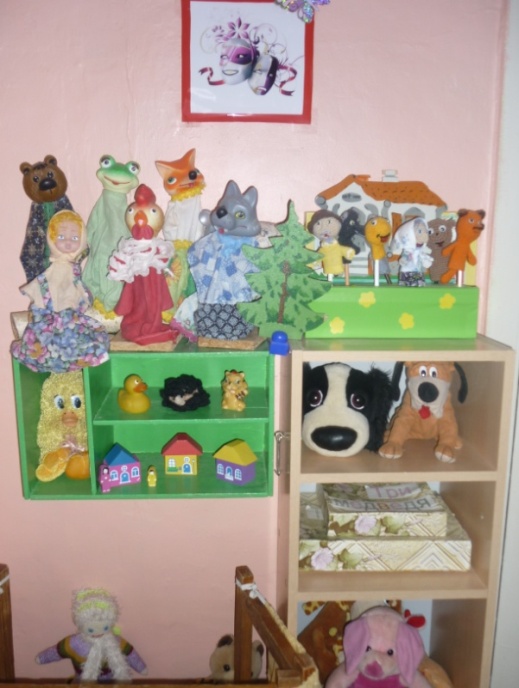 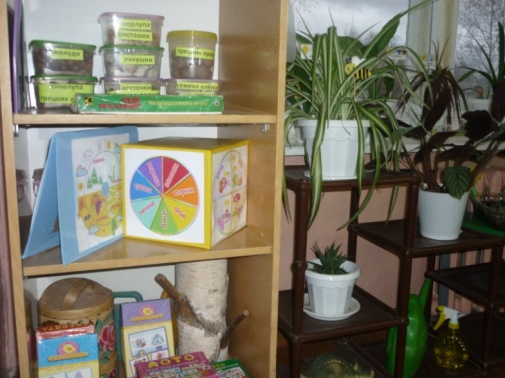 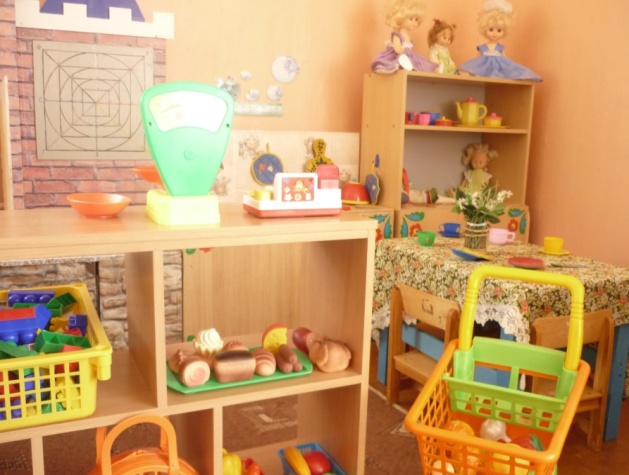 Перечень основного оборудования: предметов мебели, ТСО, дополнительных средств дизайнаГрупповая комнатаСпальная комната Приёмная Оборудование центров в соответствии с требованиями  ФГОС№Наименование помещенияПлощадь помещения(м2)1Игровая52,032Спальня44,803Приёмная17,114Моечная3,635Раздаточная3,286Умывальная10,957Туалетная3,73№Наименование Количество 1Книжная полка, столик12Стенка 13Полка(театр)14ширма25Стеллаж (спорт)16Стенд (природа)17Природный уголок18Стол-макет 19Замок 110Стеллаж уголок111Кухня 112Стол игровой113Стулья игровые 314Стеллаж игровой215Полка (больница)116Кушетка 117Парикмахерская 118Полка (изо)119Стол (изо)120Магнитная доска выносная 121Стеллаж (математический)122Магнитная доска настенная 123Ковер 124Парты 1525Стулья 34№Наименование Количество 1Кровати 272Стол 13Стул 14Стенка 1№Наименование Количество 1Шкафчики 272Скамейки 33Сушилка для обуви14Сушилка для одежды 15Шкаф 16Стенды информационные 27Полка для лепки18Магнитная доска 1Образовательная областьЦентры Оборудование и материалы Количество Речевое развитие Литературный центр; центр патриотического воспитания; речевой центр; театрализованный центр; центр познания; игровой центрКниги Картинки и фотоФлаг РФПальчиковый театрНастольный театрТеатр би-ба-бо(куклы)Ширма Дид.игры (лото, пазлы)Куклы Кроватки   Посудка Больница Парикмахерская Магазин Машинки Наглядный материал (картинки)2791138119633111127Познавательное развитие Центр познания; математический центр;  центр экологии и экспериментирования; центр конструирования Истории в картинках Дид. игры Конструктор (большой)-деревянный-электронный -металлический «механик»-деревянный мелкий - дачный домик-лего-объёмныйПалочки кюизенера Счетные палочки Счетный материал Дид.материал в коробках(счетный)Наборы цифр Наглядный материал 3191113413213302792711Социально-коммуникативное развитиеЦентр патриотического воспитания; центр ПДД и безопасности; игровой центрКниги Картинки и фотоФлаг РФМашинки для макета (в наборах)Дид. игрыДид.игры (лото, пазлы)Куклы Кроватки   Посудка Больница Парикмахерская Магазин Машинки Наглядный материал 29135196331111211Художественно-эстетическое развитиеЦентр изобразительной деятельности; музыкальный центр; театрализованный центр; центр конструирования; литературный центрЦветные карандаши Краски акварельныеГуашьПростые карандашиКисти Клей карандашМелки восковые Фломастеры Набор цветной бумагиНабор картонаАльбомы Тетради Пластилин Доски для лепки Пальчиковый театрНастольный театрТеатр би-ба-бо(куклы)Ширма 2727827602725103030272727271381Физическое развитие Спортивный центр; центр ПДД и безопасности; игровой центр Набор мячей КеглиКольцеброс  Волейбол  Хоккей Ружье «меткий стрелок»Дид игры «спорт»Ленты Обручи Скакалки 1320111161246